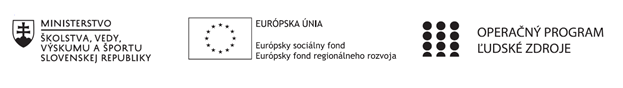 Správa o činnosti pedagogického klubu Príloha:Prezenčná listina zo stretnutia pedagogického klubuPríloha správy o činnosti pedagogického klubu              PREZENČNÁ LISTINAMiesto konania stretnutia: 	Obchodná akadémia, Polárna 1, 040 12 KošiceDátum konania stretnutia: 	25.05.2021Trvanie stretnutia: 		od  14.30 hod	do  17.30 hod	Zoznam účastníkov/členov pedagogického klubu:Prioritná osVzdelávanieŠpecifický cieľ1.2.1 Zvýšiť kvalitu odborného vzdelávania a prípravy reflektujúc potreby trhu prácePrijímateľObchodná akadémia, Polárna 1, 040 12 KošiceNázov projektuPolárka v praxiKód projektu  ITMS2014+NFP312010AGW2Názov pedagogického klubu Finančný klubDátum stretnutia  pedagogického klubu25. 05. 2021Miesto stretnutia  pedagogického klubuObchodná akadémia, Polárna 1, 040 12 KošiceMeno koordinátora pedagogického klubuMgr. Zuzana KurinciováOdkaz na webové sídlo zverejnenej správywww.polarka.skManažérske zhrnutie:Témou stretnutia bolo zostavenie odbornej slovnej zásoby z ekonomiky, účtovníctva a matematiky a ich následný preklad do anglického jazyka. Sústredili sme sa na základné pojmy, ktoré žiaci využívajú na hodinách odborných predmetov a matematiky.  Kľúčové slová: slovná zásoba, medzipredmetové vzťahy, anglický jazyk, slovník Hlavné body, témy stretnutia, zhrnutie priebehu stretnutia:Hlavné body zasadnutiaorganizačné pokyny pre členov klubukontrola zadaní z predchádzajúceho stretnutiadiskusiaTémy stretnutiaspracovanie odbornej terminológie z oblasti ekonomiky, účtovníctva a matematikypreklad vybraných pojmov do anglického jazykaZhrnutie priebehu stretnutiaNa začiatku stretnutia sme sa venovali organizácii stretnutí klubu. Následne sme si skontrolovali zadanie, na ktorom sme sa dohodli pred dvomi týždňami. Učitelia odborných predmetov a matematiky odprezentovali slovnú zásobu, ktorú si pripravili. Odborné predmety (ekonomika a účtovníctvo) už mali slovník pojmov v anglickom jazyku spracovaný. Ten sme spoločne skontrolovali a doplnili.  Matematický slovník sme si zostavili na základe návrhov vyučujúcich matematiky. Následne sme ho preložili do anglického jazyka. Na záver členovia súhlasili s vyhľadaním online zdrojov, ktoré takúto slovnú zásobu ponúkajú a sú bezplatne dostupné pre žiakov aj učiteľov. Závery a odporúčania:                    Všetci členovia klubu prijali závery a odporúčania: vyhľadať online slovníky zamerané na ekonomiku, účtovníctvo a matematiku                  Vypracoval (meno, priezvisko)Mgr. Zuzana KurinciováDátum30.05.2021PodpisSchválil (meno, priezvisko)Mgr. Dagmar ŠipošováDátum31.05.2021PodpisPrioritná os:VzdelávanieŠpecifický cieľ:1.2.1 Zvýšiť kvalitu odborného vzdelávania a prípravy reflektujúc potreby trhu prácePrijímateľ:Obchodná akadémia, Polárna 1, 04012 KošiceNázov projektu:Polárka v praxiKód ITMS projektu:NFP312010AGW2Názov pedagogického klubu:Finančný klubč.Meno a priezviskoPodpisInštitúcia1.RNDr. Darina BadáňováObchodná akadémia, Polárna 1, 040 12 Košice2.Ing. Soňa GéciováObchodná akadémia, Polárna 1, 040 12 Košice3.Ing. Slávka HazalováObchodná akadémia, Polárna 1, 040 12 Košice4.Mgr. Zuzana KurinciováObchodná akadémia, Polárna 1, 040 12 Košice5. Mgr. Dagmar ŠipošováObchodná akadémia, Polárna 1, 040 12 Košice